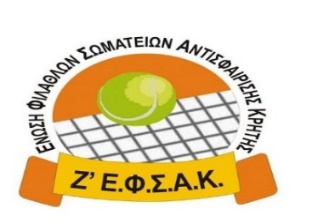 					Αρ.Πρωτ.:  35                                                                 Ημερομηνία:   06/06/2018   ΠΡΟΚΗΡΥΞΗ 2ου ΠΑΓΚΡΗΤΙΟΥ ΠΡΩΤΑΘΛΗΜΑΤΟΣ“ΠΟΡΤΟΚΑΛΙ & ΚΟΚΚΙΝΟΥ ΓΗΠΕΔΟΥ”  ΑΝΟΙΚΤΗΣ ΣΥΜΜΕΤΟΧΗΣ Ζ΄ Ε.Φ.Σ.Α.Κ.Ο ΠΡΟΕΔΡΟΣ					Ο ΓΕΝ. ΓΡΑΜΜΑΤΕΑΣ                Γιάννης Σπυριδάκης				    Παντελής ΣταυρουλάκηςΈτη  γεννήσεως  & ημερομηνία διεξαγωγήςΈτη  γεννήσεως  & ημερομηνία διεξαγωγήςΈτη  γεννήσεως  & ημερομηνία διεξαγωγήςΈτη γέννησης πορτοκαλί γηπέδου(2009 – 2011)Έτη γέννησης κόκκινου γηπέδου(2010 – 2013)Ημερομηνία διεξαγωγής:Σάββατο 16 Ιουνίου 2018ΕΔΡΑ ΑΓΩΝΩΝ:  Ο.Α.ΡΕΘΥΜΝΟΥΕΔΡΑ ΑΓΩΝΩΝ:  Ο.Α.ΡΕΘΥΜΝΟΥΕΔΡΑ ΑΓΩΝΩΝ:  Ο.Α.ΡΕΘΥΜΝΟΥΕΔΡΑ ΑΓΩΝΩΝ:  Ο.Α.ΡΕΘΥΜΝΟΥΕΔΡΑ ΑΓΩΝΩΝ:  Ο.Α.ΡΕΘΥΜΝΟΥΔιεύθυνση γηπέδωνΔΑΚ ΓάλλουΔιεύθυνση γηπέδωνΔΑΚ ΓάλλουΕπιφάνεια(4) green setΕπιφάνεια(4) green setΜπάλεςΠορτοκαλί (50% χαμηλότερης πίεσης)Κόκκινες (75% χαμηλότερης πίεσης)ΕπιδιαιτητήςΓαλερός Τάκηςτηλ: 6947814875Γαλερός Τάκηςτηλ: 6947814875Βοηθοί ΕπιδιαιτητήΓάλλος Σπύρος,Γκόλτσιος Βασίλης,Σκούρας ΧάρηςΒοηθοί ΕπιδιαιτητήΓάλλος Σπύρος,Γκόλτσιος Βασίλης,Σκούρας ΧάρηςΔιευθυντής ΑγώνωνΤσαγλιώτης Μανόλης,τηλ: 6932787524Τσαγλιώτης Μανόλης,τηλ: 6932787524ΓιατρόςΚαλογριδάκης ΓιώργοςΓιατρόςΚαλογριδάκης ΓιώργοςΔΗΛΩΣΕΙΣ - ΑΠΟΣΥΡΣΕΙΣΗμερομηνία δήλωσης – απόσυρσης Τρίτη 12 Ιουνίου 23.00Δικαίωμα συμμετοχής έχουν όλα τα παιδιά που ανήκουν στις παραπάνω ηλικίες. Οι δηλώσεις συμμετοχής θα γίνονται δεκτές ΜΟΝΟ με την συμπλήρωση της σχετικής φόρμας που θα βρείτε στην ιστοσελίδα της Ζ΄  Ένωσης www.zenositennis.gr, την οποία θα πρέπει να συμπληρώσετε και να την αποστείλετε, το αργότερο μέχρι την λήξη των δηλώσεων συμμετοχής, στο e-mail της Ένωσης info@zenositennis.gr.  ΚΑΘΕ ΠΑΙΔΙ ΜΠΟΡΕΙ ΝΑ ΔΗΛΩΘΕΙ ΣΕ ΜΙΑ ΚΑΤΗΓΟΡΙΑSIGN INΣάββατο 16 Ιουνίου  πορτοκαλί γήπεδο 9:00 – 9:30κόκκινο γήπεδο 9:30 – 10:00ΕΚΔΗΛΩΣΕΙΣΣκυταλοδρομίες – Επιτραπέζια ΠαιχνίδιαΣΥΝΘΕΣΗ ΤΑΜΠΛΟΑνοιχτής συμμετοχήςΥΠΟΧΡΕΩΣΕΙΣ ΑΘΛΗΤΩΝΙατρική βεβαίωση με ισχύ ενός (1) έτους από την ημερομηνία έκδοσηςΠαράβολο συμμετοχής 7 € για το πορτοκαλί (5€ για τον διοργανωτή, 2 € για την Ζ΄ Ένωση)Παράβολο συμμετοχής 5 € για το κόκκινο ( για τον διοργανωτή)ΤΡΟΠΟΣ ΔΙΕΞΑΓΩΓΗΣ ΠΡΩΤΑΘΛΗΜΑΤΟΣΠΟΡΤΟΚΑΛΙ ΓΗΠΕΔΟΑΤΟΜΙΚΟΙ ΑΓΩΝΕΣ ΑΓΟΡΙΩΝ – ΚΟΡΙΤΣΙΩΝΜΟΝΑ ΜΕ ΤΑΜΠΛΟ CONSOLATIONΓήπεδα – Μπάλες: Οι αγώνες παίζονται με «πορτοκαλί μπάλες» (50% χαμηλότερης πίεσης) στις διαστάσεις του πορτοκαλί γηπέδου (18μ. x 6,5μ. – 80εκ, ύψος φιλέ).Μορφή αγώνων: Δύο (2) ξεχωριστές κατηγορίες αγόρια & κορίτσια με ταμπλό Consolation που δίνει τη δυνατότητα σε όποιο παιδί χάσει στον 1ο του αγώνα να παίξει στο ταμπλό Consolation.Τρόπος διεξαγωγής: Όλοι οι αθλητές κληρώνονται σ’ ένα κυρίως ταμπλό αναλόγως τις συμμετοχές. Στα ταμπλό Consolation μπαίνουν όλοι οι χαμένοι του 1ου τους αγώνα και παίζουν αγώνες μεταξύ τους μέχρι τον τελικό του Consolation.Αγώνες: Όλα τα μονά ολοκληρώνονται στο 1 μίνι σετ των 4 game με tie-break των 7 πόντων στο 4/4. Καθοδήγηση  παικτών (coaching) επιτρέπεται μόνο κατά τις αλλαγές γηπέδων και όχι ανάμεσα στους πόντους.ΚΟΚΚΙΝΟ ΓΗΠΕΔΟΜΕΙΚΤΟΙ ΟΜΑΔΙΚΟΙ ΑΓΩΝΕΣ – TEAM CONESΜονά:Γήπεδα – Μπάλες: Τα μονά παίζονται στις διαστάσεις «κόκκινου» γηπέδου (10,97μ. x 6,1μ. – 80εκ. ύψος φιλέ) με κόκκινες μπάλες (75% χαμηλότερης πίεσης).Μορφή αγώνων: Οι αγώνες θα πραγματοποιηθούν σε 1 μεικτή κατηγορία (αγόρια & κορίτσια) με το σύστημα round robin (όλοι με όλους στο γκρουπ). Όλοι οι αθλητές χωρίζονται σε διπλάσιες ομάδες από όσα γήπεδα υπάρχουν π.χ. αν υπάρχουν 8 γήπεδα τα παιδιά χωρίζονται σε 16 ομάδες. Κάθε ομάδα έχει το δικό της όνομα που το αποφασίζουν οι αθλητές της ομάδας λίγο πριν την έναρξη των αγώνων. Ο επιδιαιτητής – υπεύθυνος αγώνων χωρίζει τις ομάδες από την προηγούμενη ημέρα με βάση την ηλικία και να μην ανήκουν στον ίδιο σύλλογο αν γίνεται.Τρόπος διεξαγωγής: Σε κάθε γήπεδο παίζουν 2 ομάδες με χρονικό όριο 6΄ έως 10΄. Κάθε παίκτης της ομάδας παίζει 3 πόντους και πηγαίνει τελευταίος μέχρι να ξανάρθει η σειρά του. Το σερβίς αλλάζει κάθε έναν (1) πόντο. Αφού τελειώσει ο αγώνας και καταγραφούν τα σκορ γίνεται διάλειμμα 1΄- 3΄ και όλες οι ομάδες αλλάζουν μία θέση προς τα δεξιά τους για να συναντήσουν καινούργιο αντίπαλο. Αυτό γίνεται 4 έως 6 φορές  ανάλογα με τον διαθέσιμο χρόνο.Αγώνες: Όλοι οι αγώνες διαρκούν από 6΄ έως 10΄ με ενδιάμεσο διάλειμμα 1΄- 3΄.ΕΝΗΜΕΡΩΣΗ - ΠΛΗΡΟΦΟΡΙΕΣΓια ότι αφορά το 2ο Παγκρήτιο Πρωτάθλημα Πορτοκαλί και Κόκκινου Γηπέδου μπορείτε να επικοινωνείτε με την Ζ΄ Ένωση στο τηλέφωνο 2810-223040 και κατά την διάρκεια των αγώνων με τον Επιδιαιτητή των αγώνων.